Hayvanların beslenme şekillerini işaretleyiniz.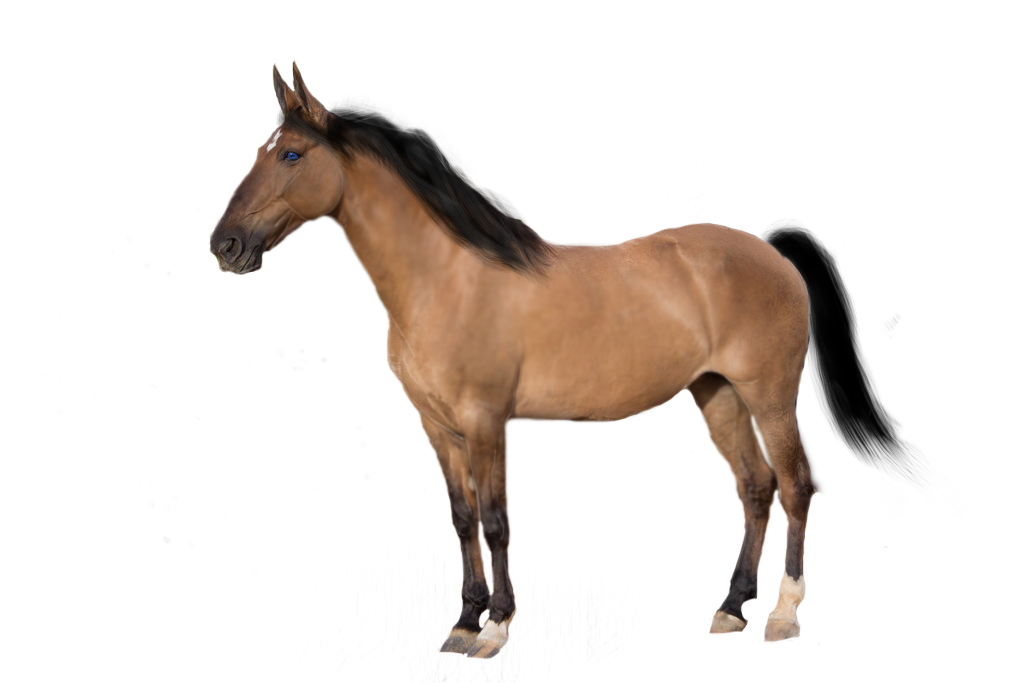 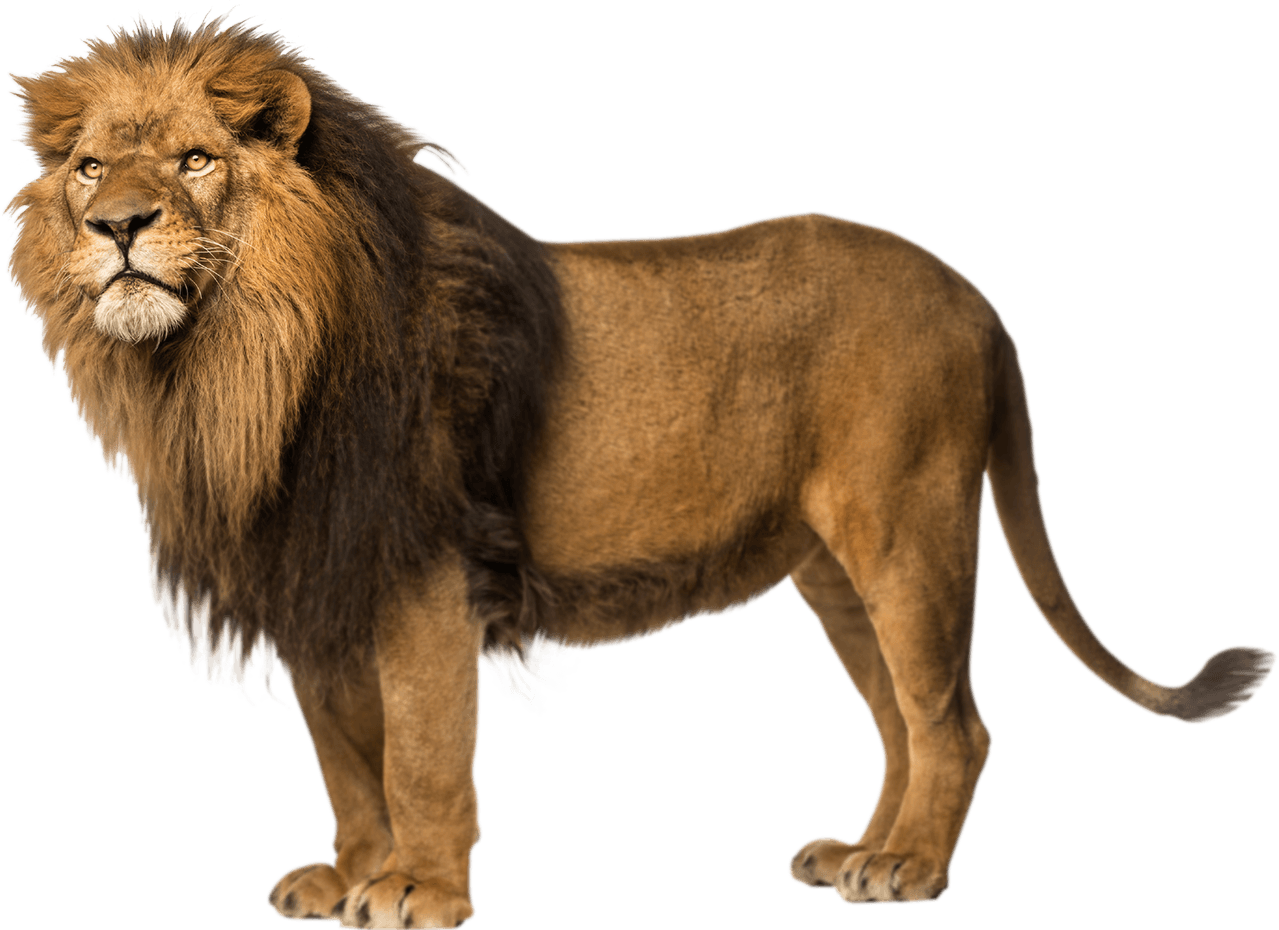 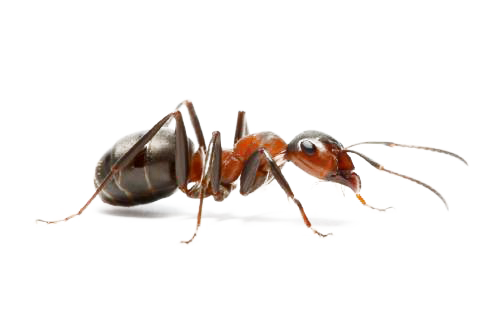 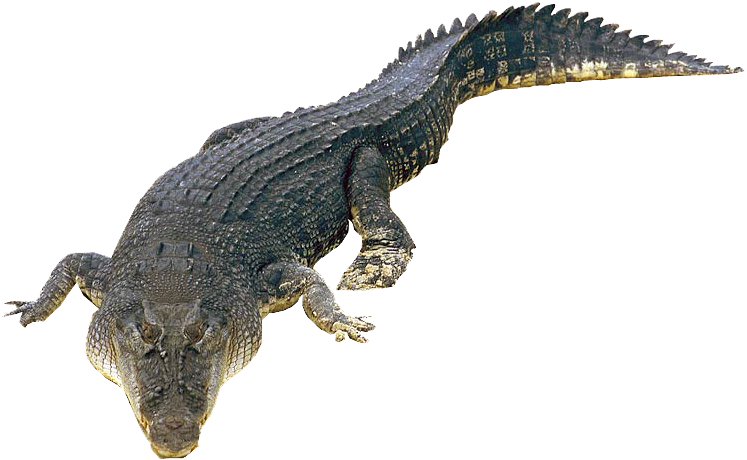 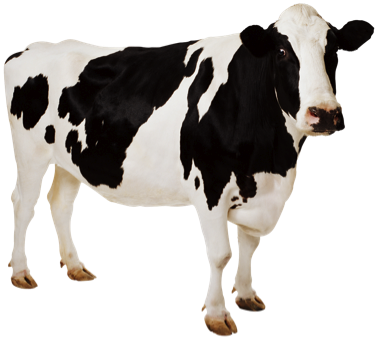 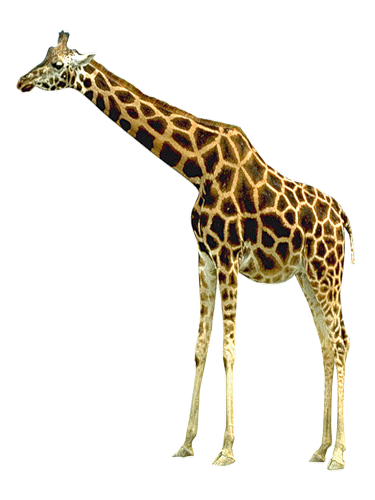 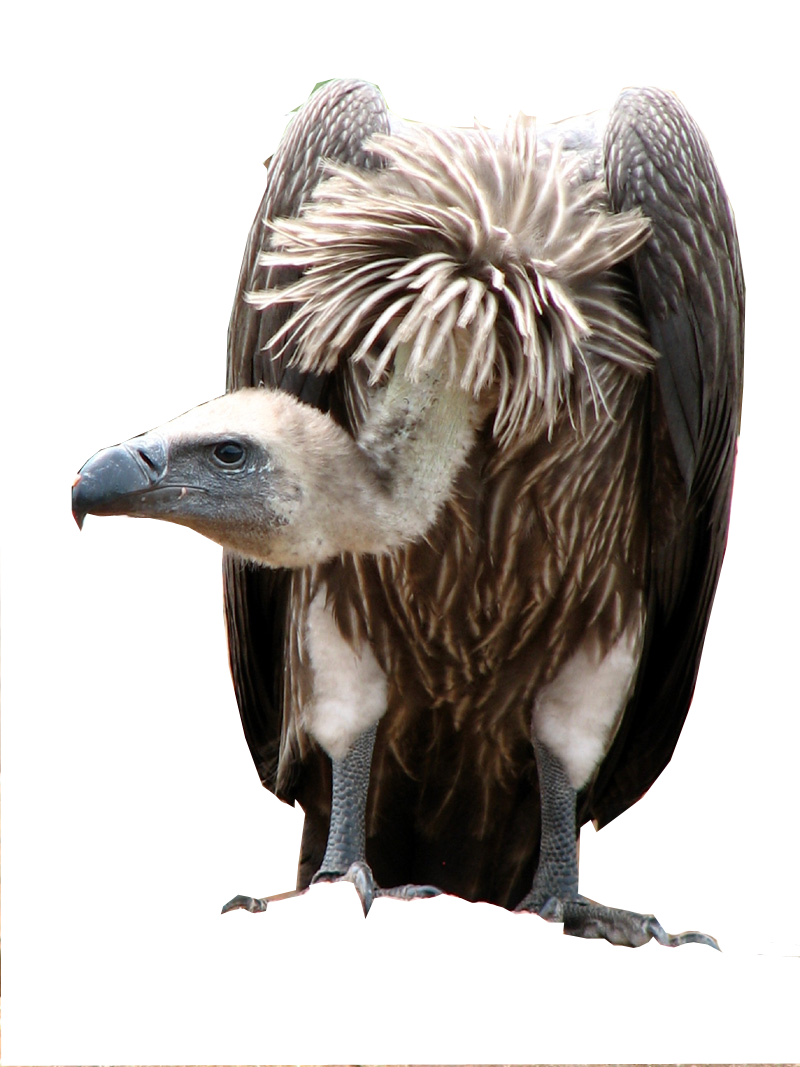 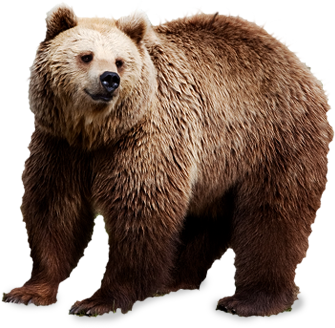 İnsanlar hayvanlardan ne şekilde yararlanır. Altına yazınız.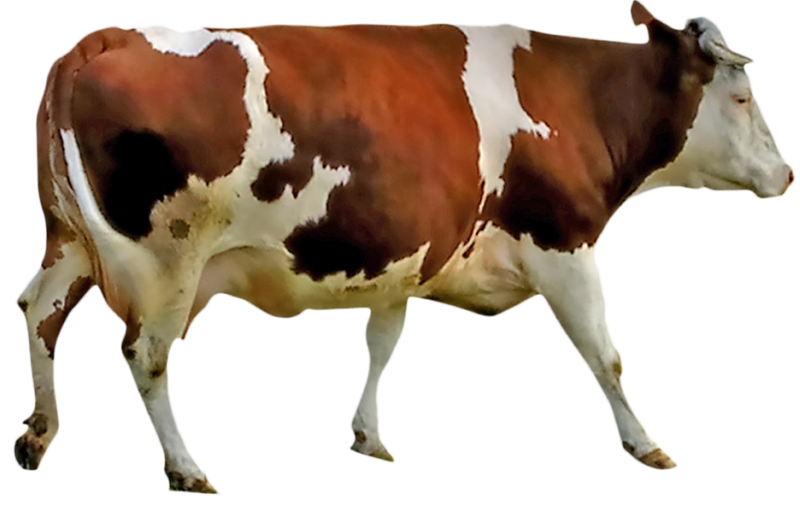 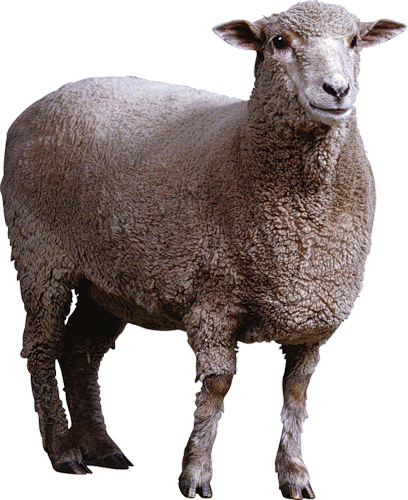 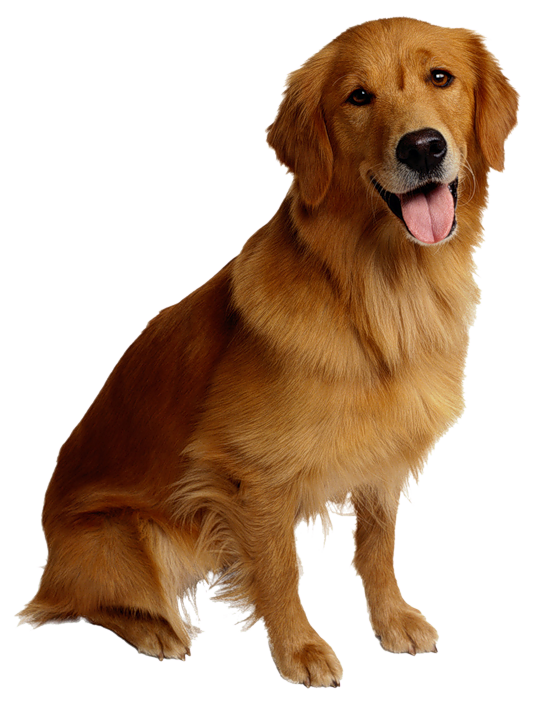 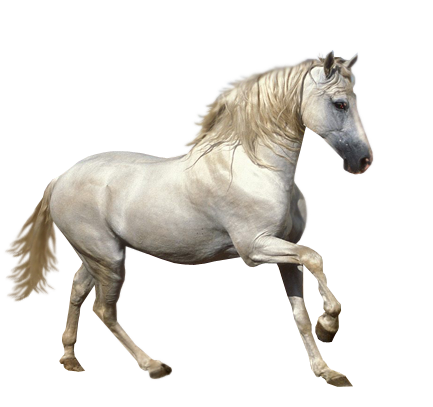 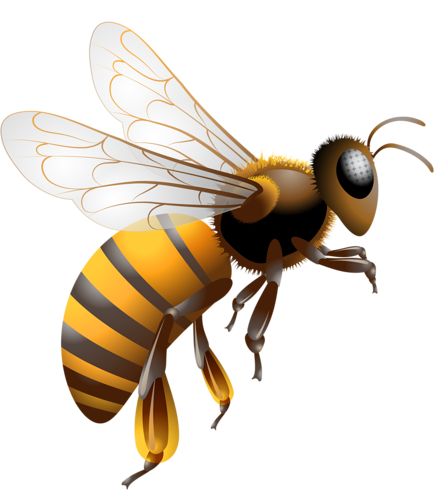 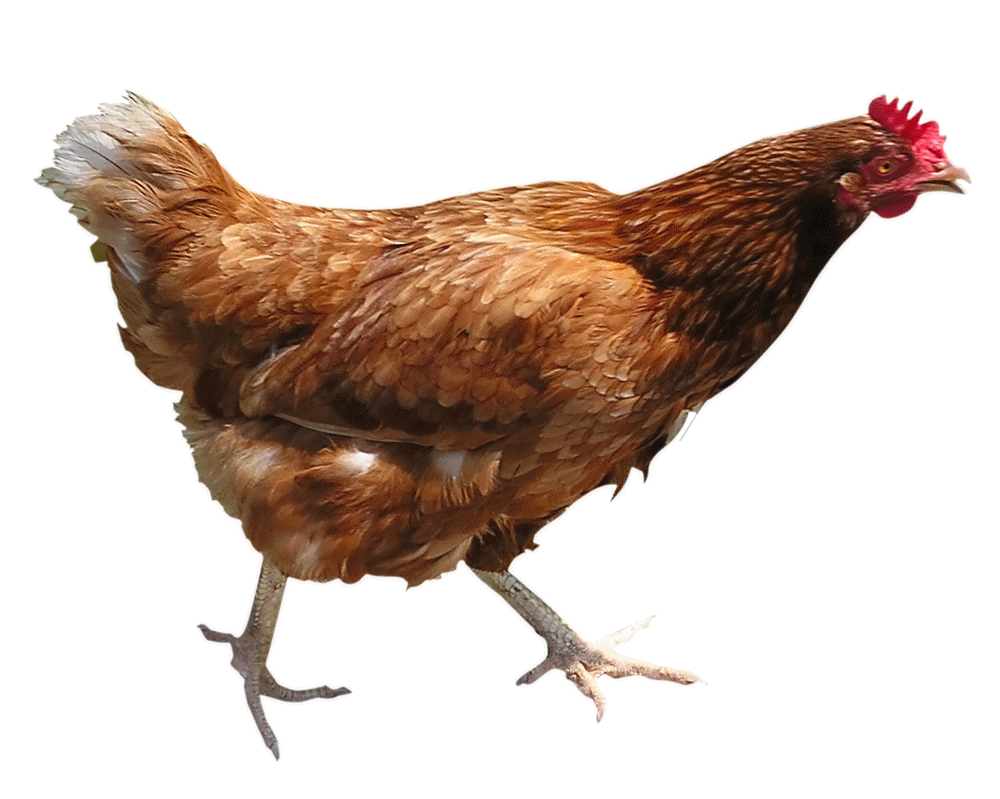 